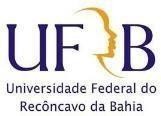 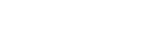 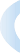 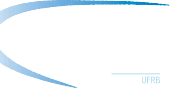 PROGRAMA DE PÓS-GRADUAÇÃO EM CIÊNCIASAGRÁRIAS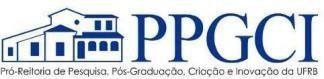 CURSO DE MESTRADO E DOUTORADOANEXO IVDECLARAÇÃO DE HIPOSSUFICIÊNCIA FINANCEIRADeclaro, para efeito de solicitação de concessão da isenção de pagamento da taxa de inscrição à seleção regular para o Programa de 						 (Edital nº /202 ), que sou membro de família de baixa renda nos termos do Decreto Federal nº 6.135, de 26 de junho de 2007.Declaro que apresento condição de Hipossuficiência Financeira e que atendo aos critérios para isenção da taxa de inscrição. Declaro estar ciente que a veracidade das informações e as documentações apresentadas são de minha responsabilidade, podendo a Comissão Avaliadora do Processo	de Seleção	para	o	Programa de	, em caso de fraude, omissão, falsificação, declaração inidônea, não apresentação dos documentos comprobatórios para pedido de isenção de taxa ou qualquer outro tipo de irregularidade, proceder ao cancelamento da inscrição e, automaticamente, a eliminação do Processo seletivo semestre	do ano 202 paraAluno/a Regular ( ) Aluno/a Especial ( )podendo adotar medidas legais contra minha pessoa, inclusive as de natureza criminal, aplicando o disposto do parágrafo único do art. 10 do Decreto 83.936, de 6 de setembro de 1979.	,	/	/ 	Assinatura do/a candidato/aPrograma de Pós-graduação em Ciências AgráriasCentro de Ciências Agrárias, Ambientais e Biológicas - UFRB. Campus Universitário Cruz das Almas– BA - Brasil.CEP – 44.380-000. Tel. (75) - 3621-2502